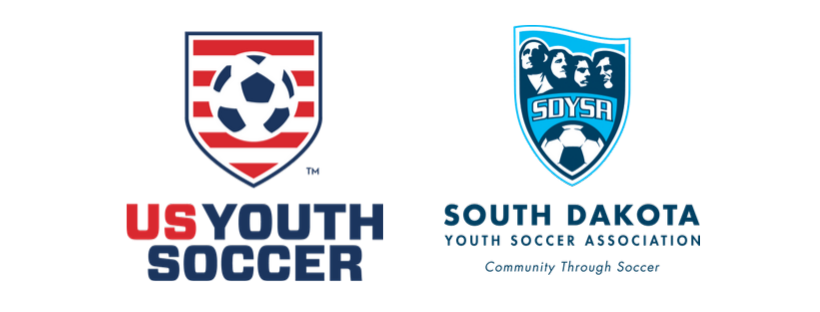 2019 US Youth Soccer Young Referee of the YearNomination FormRequirements to apply:An individual may be nominated and selected as the Young Female Referee of the Year or the Young Male Referee of the Year for extraordinary accomplishments as a young soccer referee if the individual—(1) was certified as a Federation referee during the seasonal year immediately prior to the seasonal year for which the individual is being nominated;(2) is certified or being certified as a Federation referee during the seasonal year for which the individual is being nominated; (3) during those two seasonal years, refereed games primarily for US Youth Soccer, a region, a State Association, or a member or team of any of those organizations; and(4) did not reach 19 years of age prior to that August 1 immediately before the beginning of the seasonal year for which the individual is being nominated.  Female - Young Referee of the Year	  Male- Young Referee of the Year	Complete home address and phone numbers are required. Please TYPE or PRINT LEGIBLY.Criteria: Reponses to each of the following three criterions should be kept to a maximum of 400 words and attached on a separate sheet.Entries for state consideration should be mailed to your State Association office.  2127 S. Minnesota Ave Suite 201, Sioux Falls, SD 57105 or emailed to nominations@southdakotasoccer.comYour completed nomination should include only the a) completed nomination form and b) supporting documents.  No more than 3 letters of recommendation should be included. Others will be discarded. The winners of each of the 55 State Associations will be forwarded for regional nomination and possible national nomination as the 2019 US Youth Soccer Young Ref of the Year. Subject to changeState Association:Nominee’s Name:Nominee’s Name:Nominee’s Name:Nominee’s Name:* PRINT nominee’s name EXACTLY as it is to appear on the certificate.* PRINT nominee’s name EXACTLY as it is to appear on the certificate.* PRINT nominee’s name EXACTLY as it is to appear on the certificate.* PRINT nominee’s name EXACTLY as it is to appear on the certificate.* PRINT nominee’s name EXACTLY as it is to appear on the certificate.* PRINT nominee’s name EXACTLY as it is to appear on the certificate.* PRINT nominee’s name EXACTLY as it is to appear on the certificate.* PRINT nominee’s name EXACTLY as it is to appear on the certificate.* PRINT nominee’s name EXACTLY as it is to appear on the certificate.* PRINT nominee’s name EXACTLY as it is to appear on the certificate.* PRINT nominee’s name EXACTLY as it is to appear on the certificate.* PRINT nominee’s name EXACTLY as it is to appear on the certificate.* PRINT nominee’s name EXACTLY as it is to appear on the certificate.* PRINT nominee’s name EXACTLY as it is to appear on the certificate.* PRINT nominee’s name EXACTLY as it is to appear on the certificate.Address:Address:City:City:State:Zip:Zip:Email:Date of Birth:Date of Birth:Phone (area code):Phone (area code):Phone (area code):              Referee Grade:              Referee Grade:              Referee Grade:USSF ID #:USSF ID #:1) Personal development:How and when did the nominated referee get involved with soccer?  How has the referee’s involvement with soccer shaped his/her character? Does the referee display moral and ethical behavior on and off the field? What steps has the nominee taken to improve upon his or referee knowledge of the game? 2) Promoting the game:What steps has the referee taken to further advance the game and all who participate? Does the referee participate in soccer outside his or her position as a referee (i.e. player, coach, or volunteer)? Has the referee created relationships within the community to promote the game? Be specific.3) Involvement in Community:Has the referee demonstrated leadership within the community? Give examples. What other activities, aside from soccer, is the referee involved in? What impact has his or her involvement had on the community?Nominator Name:Nominator Name:Relation to Nominee:Relation to Nominee:Relation to Nominee:Phone (area code):Phone (area code):Email:Email:Address:City:State:Zip: